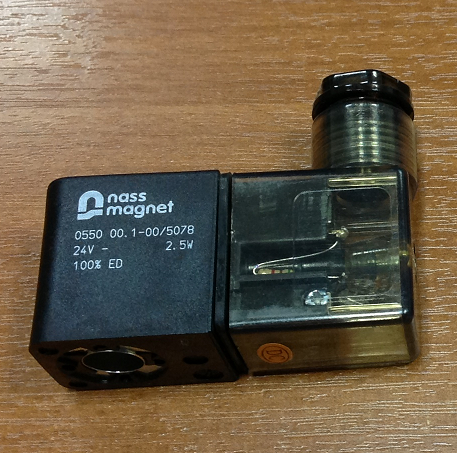 Код из 1САртикулНаименование/ Бренд/ПоставщикТехнические характеристикиГабаритыД*Ш*В,ммМасса,грМатериалМесто установки/НазначениеF0028193Соленоид 0550 24v 2.5W (с катушкой) Nass Magnet30*22*30ПластикНа пневмораспределителиF002819330*22*30ПластикНа пневмораспределителиF0028193Nass Magnet30*22*30ПластикНа пневмораспределители